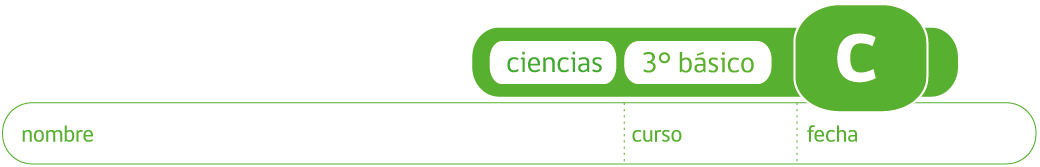 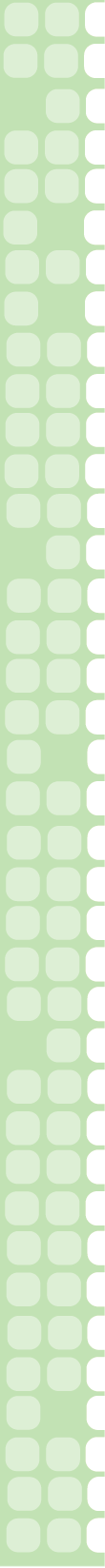 Frutos y semillas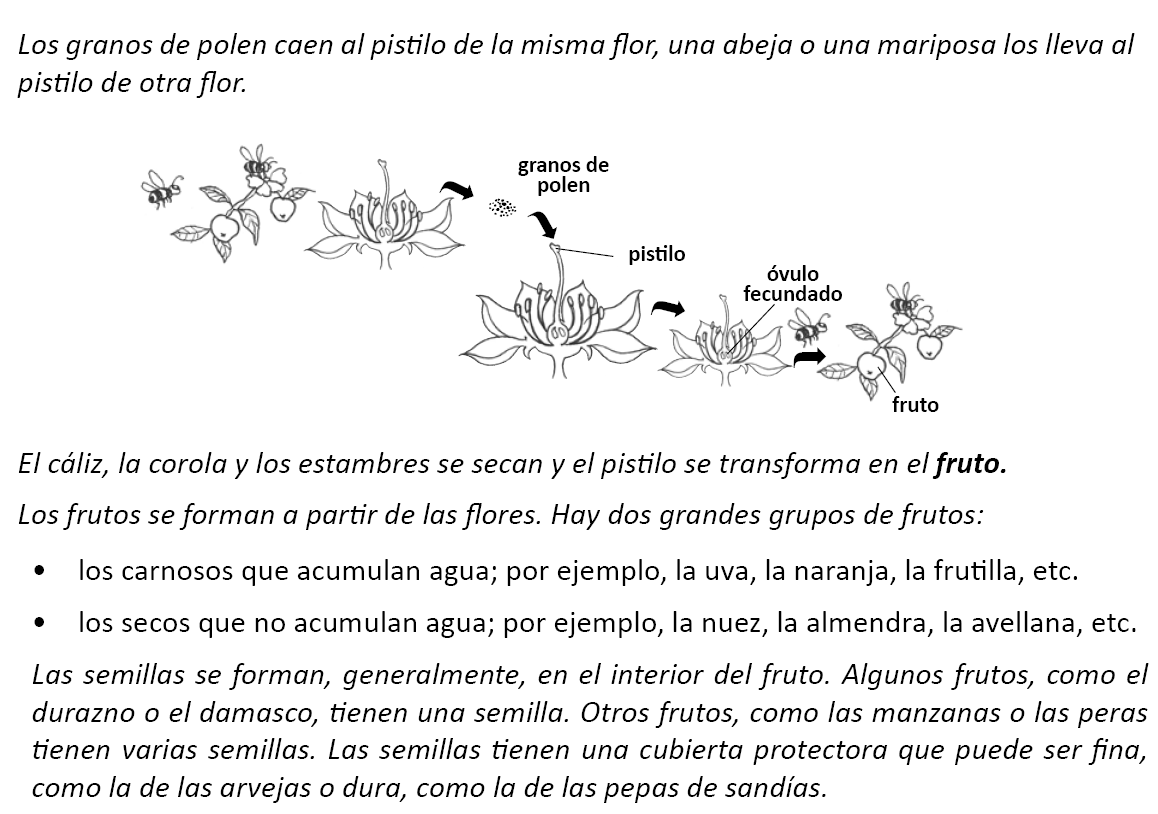 Utilicen la información entregada en el texto para responder.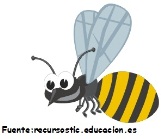 Describan cómo se forma el fruto. ¿Cuál es el rol de las abejas?Elaboren nuevas preguntas acerca de las semillas y los frutos. ¿Cómo podrían encontrar respuestas? Registren en el cuaderno.Elaborado por: Mineduc. Módulo didáctico en escuelas rurales multigrado. Adaptado por Currículum en Línea.